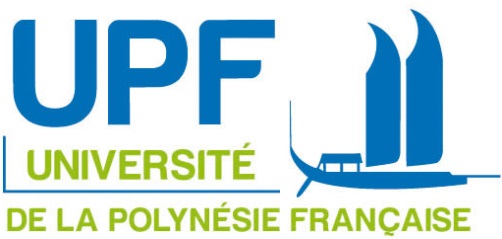 Motif de la demande :Mise en place d’une collaboration scientifique entre le laboratoire ................................(UPF) et ....................................................................................... (Laboratoire, Etablissement, Pays)Nom, prénom, qualité de l’enseignant-chercheur de l’UPF :...............................................................................................................................................................................................................................................................................................................................................................Email : ...................................................................................................................................................................Tél : .....................................................................................................Nom, prénom, qualité de l’enseignant-chercheur étranger :...............................................................................................................................................................................................................................................................................................................................................................Email : ...................................................................................................................................................................Tél : .....................................................................................................Période à laquelle aura lieu la mission : ...........................................................................................................Visa du Directeur du laboratoire : 	Signature du demandeur :